Drogie przedszkolakiZ okazji Świąt WielkanocnychŻyczę WamZdrówka, szczęścia, wesołego jajkaI mokrego dyngusa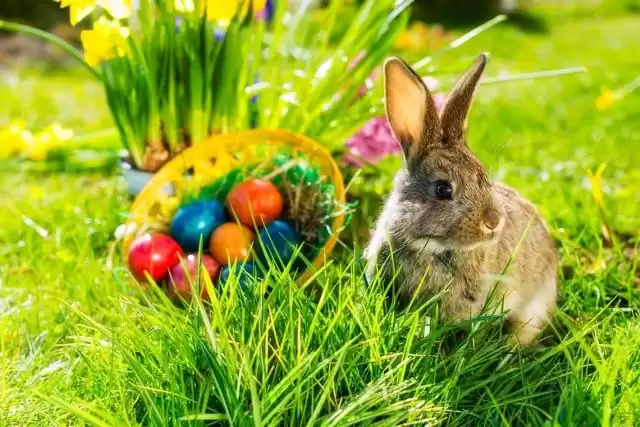 Życzy Antoś Szary z klasy 3a.